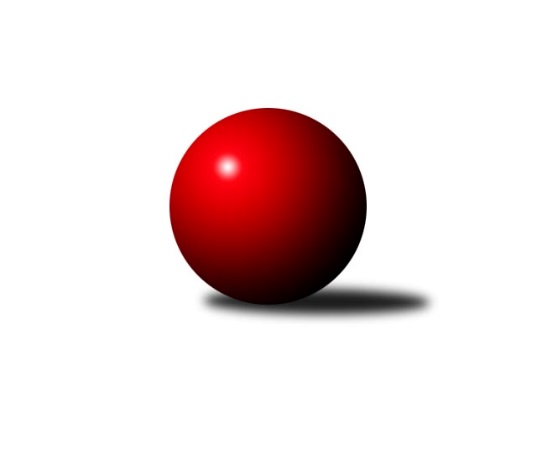 Č.16Ročník 2022/2023	25.2.2023Nejlepšího výkonu v tomto kole: 1743 dosáhlo družstvo: Kuželky Aš EKrajská soutěž 1.třídy KV 2022/2023Výsledky 16. kolaSouhrnný přehled výsledků:Kuž.Ji.Hazlov D	- TJ Šabina B	8:4	1559:1471		23.2.Kuželky Aš E	- Slovan K.Vary D	10:2	1743:1695		25.2.SKK K.Vary B 	- Kuž.Ji.Hazlov C	8:4	1611:1564		25.2.Kuželky Aš F	- Loko Cheb D 	12:0	1583:1418		25.2.TJ Lomnice F	- Kuželky Aš D	10:2	1569:1464		25.2.Tabulka družstev:	1.	Kuželky Aš E	15	12	2	1	141 : 39 	 	 1619	26	2.	Kuželky Aš F	14	9	2	3	107 : 61 	 	 1554	20	3.	Slovan K.Vary D	15	8	2	5	93 : 87 	 	 1534	18	4.	SKK K.Vary B	14	8	1	5	100 : 68 	 	 1527	17	5.	TJ Lomnice F	14	8	1	5	85 : 83 	 	 1516	17	6.	Kuželky Aš D	15	8	0	7	105 : 75 	 	 1558	16	7.	So.Útvina B	14	5	1	8	76 : 92 	 	 1475	11	8.	TJ Šabina B	15	5	0	10	73 : 107 	 	 1420	10	9.	Kuž.Ji.Hazlov D	15	5	0	10	64 : 116 	 	 1491	10	10.	Kuž.Ji.Hazlov C	14	4	0	10	58 : 110 	 	 1498	8	11.	Loko Cheb D	15	3	1	11	58 : 122 	 	 1492	7Podrobné výsledky kola:	 Kuž.Ji.Hazlov D	1559	8:4	1471	TJ Šabina B	Veronika Fajtová	 	 195 	 190 		385 	 0:2 	 405 	 	224 	 181		Aleš Lenomar	Nikol Jurdová	 	 194 	 186 		380 	 2:0 	 301 	 	149 	 152		Tereza Lorenzová	Miroslav Jurda	 	 182 	 201 		383 	 0:2 	 413 	 	201 	 212		Stanislav Květoň	Pavel Benčík	 	 213 	 198 		411 	 2:0 	 352 	 	173 	 179		Petr Sedlákrozhodčí: Miroslava UtikalováNejlepší výkon utkání: 413 - Stanislav Květoň	 Kuželky Aš E	1743	10:2	1695	Slovan K.Vary D	František Mazák ml.	 	 238 	 209 		447 	 2:0 	 435 	 	223 	 212		František Korbel	Vladimír Míšanek	 	 194 	 234 		428 	 2:0 	 387 	 	192 	 195		Zdeněk Kříž ml.	František Mazák nejml.	 	 204 	 211 		415 	 0:2 	 427 	 	216 	 211		Václav Hlaváč ml.	František Mazák st.	 	 221 	 232 		453 	 2:0 	 446 	 	222 	 224		Lukáš Zemanrozhodčí: František Mazák st.Nejlepší výkon utkání: 453 - František Mazák st.	 SKK K.Vary B 	1611	8:4	1564	Kuž.Ji.Hazlov C	Blanka Martinková	 	 197 	 232 		429 	 2:0 	 396 	 	194 	 202		Jan Bartoš	Jiří Gabriško	 	 175 	 192 		367 	 0:2 	 416 	 	214 	 202		Miloš Peka	Jiří Mitáček ml.	 	 217 	 221 		438 	 2:0 	 355 	 	184 	 171		Tomáš Tuček	Miroslav Špaček	 	 181 	 196 		377 	 0:2 	 397 	 	185 	 212		Petr Bohmannrozhodčí: Václav ŠnajdrNejlepší výkon utkání: 438 - Jiří Mitáček ml.	 Kuželky Aš F	1583	12:0	1418	Loko Cheb D 	Karel Stehlík	 	 193 	 194 		387 	 2:0 	 357 	 	187 	 170		Yvona Mašková	Radovan Duhai	 	 214 	 182 		396 	 2:0 	 335 	 	176 	 159		Josef Jančula	Vojtěch Mazák *1	 	 193 	 172 		365 	 2:0 	 331 	 	158 	 173		Ivan Rambousek	Radek Duhai	 	 216 	 219 		435 	 2:0 	 395 	 	197 	 198		Adolf Klepáčekrozhodčí: Adolf Klepáčekstřídání: *1 od 51. hodu Štěpán DrofaNejlepší výkon utkání: 435 - Radek Duhai	 TJ Lomnice F	1569	10:2	1464	Kuželky Aš D	Jan Ritschel	 	 190 	 171 		361 	 0:2 	 368 	 	205 	 163		František Repčík	Kateřina Klierová	 	 187 	 200 		387 	 2:0 	 342 	 	161 	 181		Anna Davídková	Filip Maňák	 	 189 	 211 		400 	 2:0 	 383 	 	205 	 178		Václav Vieweg	Ludvík Maňák	 	 203 	 218 		421 	 2:0 	 371 	 	199 	 172		Milada Viewegovározhodčí: Josef KoňarikNejlepší výkon utkání: 421 - Ludvík MaňákPořadí jednotlivců:	jméno hráče	družstvo	celkem	plné	dorážka	chyby	poměr kuž.	Maximum	1.	František Mazák  ml.	Kuželky Aš E	426.33	290.6	135.7	5.8	5/6	(490)	2.	František Mazák  st.	Kuželky Aš E	420.29	292.1	128.2	7.3	6/6	(484)	3.	Ludvík Maňák 	TJ Lomnice F	415.46	291.9	123.6	8.1	6/6	(457)	4.	Filip Kalina 	So.Útvina B	415.17	285.8	129.3	7.7	5/5	(447)	5.	Pavel Benčík 	Kuž.Ji.Hazlov D	414.52	289.7	124.8	9.1	7/7	(468)	6.	Jiří Gabriško 	SKK K.Vary B 	414.43	292.1	122.3	9.4	4/5	(442)	7.	Stanislav Květoň 	TJ Šabina B	412.89	278.7	134.2	7.4	6/7	(472)	8.	Adolf Klepáček 	Loko Cheb D 	403.83	284.6	119.2	9.1	5/6	(456)	9.	Václav Vieweg 	Kuželky Aš D	403.12	283.9	119.3	7.9	6/6	(458)	10.	Libor Kupka 	SKK K.Vary B 	402.75	283.8	119.0	8.0	4/5	(434)	11.	Radovan Duhai 	Kuželky Aš F	400.94	286.1	114.9	11.6	6/6	(454)	12.	Jiří Vácha 	Loko Cheb D 	399.83	284.0	115.8	9.0	4/6	(452)	13.	František Korbel 	Slovan K.Vary D	399.69	290.3	109.4	11.5	4/5	(435)	14.	Miloš Peka 	Kuž.Ji.Hazlov C	399.25	280.9	118.3	8.2	4/6	(416)	15.	Lukáš Zeman 	Slovan K.Vary D	397.44	277.6	119.8	8.7	5/5	(446)	16.	Václav Buďka 	Kuželky Aš D	396.80	292.2	104.6	14.6	5/6	(427)	17.	Jan Ritschel 	TJ Lomnice F	396.24	283.7	112.6	11.1	6/6	(440)	18.	Jan Bartoš 	Kuž.Ji.Hazlov C	393.82	280.5	113.4	11.8	6/6	(460)	19.	Vladimír Míšanek 	Kuželky Aš E	393.35	280.8	112.6	10.4	6/6	(444)	20.	Tomáš Tuček 	Kuž.Ji.Hazlov C	392.87	286.7	106.2	12.1	5/6	(418)	21.	Aleš Lenomar 	TJ Šabina B	390.19	280.4	109.8	11.9	6/7	(431)	22.	Milada Viewegová 	Kuželky Aš D	386.70	283.7	103.1	13.7	4/6	(438)	23.	František Repčík 	Kuželky Aš D	386.11	279.6	106.5	11.7	6/6	(438)	24.	Nikola Stehlíková 	Kuželky Aš F	386.07	274.9	111.2	12.2	5/6	(423)	25.	Jiří Plavec 	Kuželky Aš E	383.19	275.8	107.4	11.8	6/6	(424)	26.	Karel Stehlík 	Kuželky Aš F	382.76	276.9	105.8	11.4	5/6	(412)	27.	Štěpán Drofa 	Kuželky Aš F	381.33	268.2	113.2	9.8	6/6	(426)	28.	Yvona Mašková 	Loko Cheb D 	381.20	279.3	101.9	14.6	5/6	(436)	29.	Karel Pejšek 	So.Útvina B	378.57	278.1	100.5	12.9	5/5	(430)	30.	Jiří Mitáček  st.	SKK K.Vary B 	375.38	277.5	97.9	16.0	4/5	(384)	31.	Miroslav Špaček 	SKK K.Vary B 	375.28	269.8	105.5	12.7	5/5	(413)	32.	Jaroslav Palán 	So.Útvina B	374.17	268.1	106.0	12.1	4/5	(410)	33.	Ivan Rambousek 	Loko Cheb D 	371.53	275.9	95.6	12.3	5/6	(469)	34.	Blanka Martinková 	SKK K.Vary B 	367.21	275.5	91.8	18.7	4/5	(431)	35.	Veronika Fajtová 	Kuž.Ji.Hazlov D	366.79	267.1	99.7	14.0	7/7	(410)	36.	Michaela Pešková 	TJ Šabina B	366.27	255.1	111.2	12.9	6/7	(414)	37.	Miroslava Utikalová 	Kuž.Ji.Hazlov D	366.20	267.6	98.6	14.1	5/7	(405)	38.	Miroslav Jurda 	Kuž.Ji.Hazlov D	356.43	255.8	100.7	14.1	7/7	(389)	39.	Pavel Feksa 	Loko Cheb D 	356.17	267.6	88.6	16.7	5/6	(379)	40.	Zdeněk Kříž  ml.	Slovan K.Vary D	355.02	265.2	89.9	16.6	5/5	(425)	41.	Josef Jančula 	Loko Cheb D 	354.75	265.5	89.2	16.8	4/6	(375)	42.	Ludmila Harazinová 	Kuž.Ji.Hazlov C	354.38	259.3	95.1	16.3	4/6	(382)	43.	Nela Zadražilová 	Kuž.Ji.Hazlov C	333.80	246.3	87.5	17.8	5/6	(372)	44.	Kateřina Maňáková 	TJ Lomnice F	316.72	237.7	79.0	20.6	6/6	(349)	45.	Monika Hejkalová 	So.Útvina B	291.70	210.7	81.0	21.1	5/5	(323)	46.	Tereza Lorenzová 	TJ Šabina B	287.53	217.9	69.6	23.9	7/7	(333)		Radek Duhai 	Kuželky Aš F	436.40	293.7	142.7	6.6	2/6	(460)		Jiří Mitáček  ml.	SKK K.Vary B 	426.00	307.5	118.5	7.7	2/5	(453)		Pavel Pazdera 	SKK K.Vary B 	424.00	296.5	127.5	5.5	1/5	(439)		Václav Hlaváč  ml.	Slovan K.Vary D	414.90	288.2	126.7	8.7	2/5	(431)		František Mazák  nejml.	Kuželky Aš E	410.75	294.7	116.1	6.9	2/6	(457)		Antonín Čevela 	So.Útvina B	410.00	286.0	124.0	7.0	1/5	(410)		Petr Bohmann 	Kuž.Ji.Hazlov C	403.33	283.3	120.0	9.7	3/6	(415)		Marie Hertelová 	Kuželky Aš D	401.89	290.9	111.0	11.9	3/6	(460)		Vojtěch Mazák 	Kuželky Aš F	396.13	280.6	115.5	11.9	3/6	(451)		Petr Bubeníček 	So.Útvina B	395.95	279.1	116.9	8.8	3/5	(414)		Petr Koubek 	TJ Lomnice F	394.00	292.0	102.0	13.0	1/6	(394)		Filip Maňák 	TJ Lomnice F	389.00	279.0	110.0	9.2	3/6	(424)		Robert Žalud 	Slovan K.Vary D	388.00	274.7	113.3	8.0	3/5	(391)		Kateřina Klierová 	TJ Lomnice F	387.00	267.0	120.0	6.0	1/6	(387)		Ladislav Litvák 	TJ Lomnice F	385.92	279.1	106.8	10.3	3/6	(415)		Tomáš Koubek 	TJ Lomnice F	377.50	272.0	105.5	17.0	2/6	(401)		Vojtěch Čižmar 	Kuželky Aš F	371.00	257.0	114.0	11.7	1/6	(380)		Patricia Bláhová 	TJ Šabina B	366.00	264.8	101.2	12.3	4/7	(396)		Pavel Pokorný 	Loko Cheb D 	363.00	268.8	94.3	18.0	2/6	(403)		Petr Sedlák 	TJ Šabina B	362.50	259.0	103.5	7.5	2/7	(373)		Anna Davídková 	Kuželky Aš D	354.39	260.6	93.8	15.6	3/6	(394)		Martin Kopač 	Slovan K.Vary D	354.11	255.3	98.8	15.4	3/5	(386)		Veronika Fantová 	Kuž.Ji.Hazlov C	352.50	255.4	97.1	15.1	3/6	(362)		Václav Šnajdr 	SKK K.Vary B 	350.75	265.3	85.5	21.8	2/5	(415)		Karel Utikal 	Kuž.Ji.Hazlov D	349.00	260.0	89.0	14.0	1/7	(386)		Nikol Jurdová 	Kuž.Ji.Hazlov D	346.88	246.9	100.0	16.8	4/7	(433)		Irena Balcarová 	SKK K.Vary B 	343.25	262.3	81.0	21.8	2/5	(354)		Samuel Pavlík 	Slovan K.Vary D	328.00	239.0	89.0	14.0	1/5	(328)		Karel Drozd 	So.Útvina B	326.00	237.0	89.0	17.5	1/5	(352)		Pavel Pešek 	TJ Šabina B	317.50	236.5	81.0	20.5	4/7	(393)Sportovně technické informace:Starty náhradníků:registrační číslo	jméno a příjmení 	datum startu 	družstvo	číslo startu
Hráči dopsaní na soupisku:registrační číslo	jméno a příjmení 	datum startu 	družstvo	Program dalšího kola:17. kolo4.3.2023	so	9:00	SKK K.Vary B  - Kuželky Aš E				-- volný los -- - Kuž.Ji.Hazlov D	4.3.2023	so	14:00	Kuž.Ji.Hazlov C - TJ Lomnice F	4.3.2023	so	15:00	TJ Šabina B - Slovan K.Vary D	4.3.2023	so	17:00	Kuželky Aš D - Kuželky Aš F	5.3.2023	ne	10:00	Loko Cheb D  - So.Útvina B	Nejlepší šestka kola - absolutněNejlepší šestka kola - absolutněNejlepší šestka kola - absolutněNejlepší šestka kola - absolutněNejlepší šestka kola - dle průměru kuželenNejlepší šestka kola - dle průměru kuželenNejlepší šestka kola - dle průměru kuželenNejlepší šestka kola - dle průměru kuželenNejlepší šestka kola - dle průměru kuželenPočetJménoNázev týmuVýkonPočetJménoNázev týmuPrůměr (%)Výkon10xFrantišek Mazák st.Kuželky Aš E4538xLudvík MaňákLomnice F113.94219xFrantišek Mazák ml.Kuželky Aš E4479xFrantišek Mazák st.Kuželky Aš E112.794533xLukáš ZemanSlovan KV D4462xJiří Mitáček ml.SKK K.Vary B112.484382xJiří Mitáček ml.SKK K.Vary B4389xFrantišek Mazák ml.Kuželky Aš E111.34476xRadek DuhaiKuželky Aš F4353xLukáš ZemanSlovan KV D111.054461xFrantišek KorbelSlovan KV D4352xBlanka MartinkováSKK K.Vary B110.17429